I. Планируемые результаты освоения учебного предмета, курса;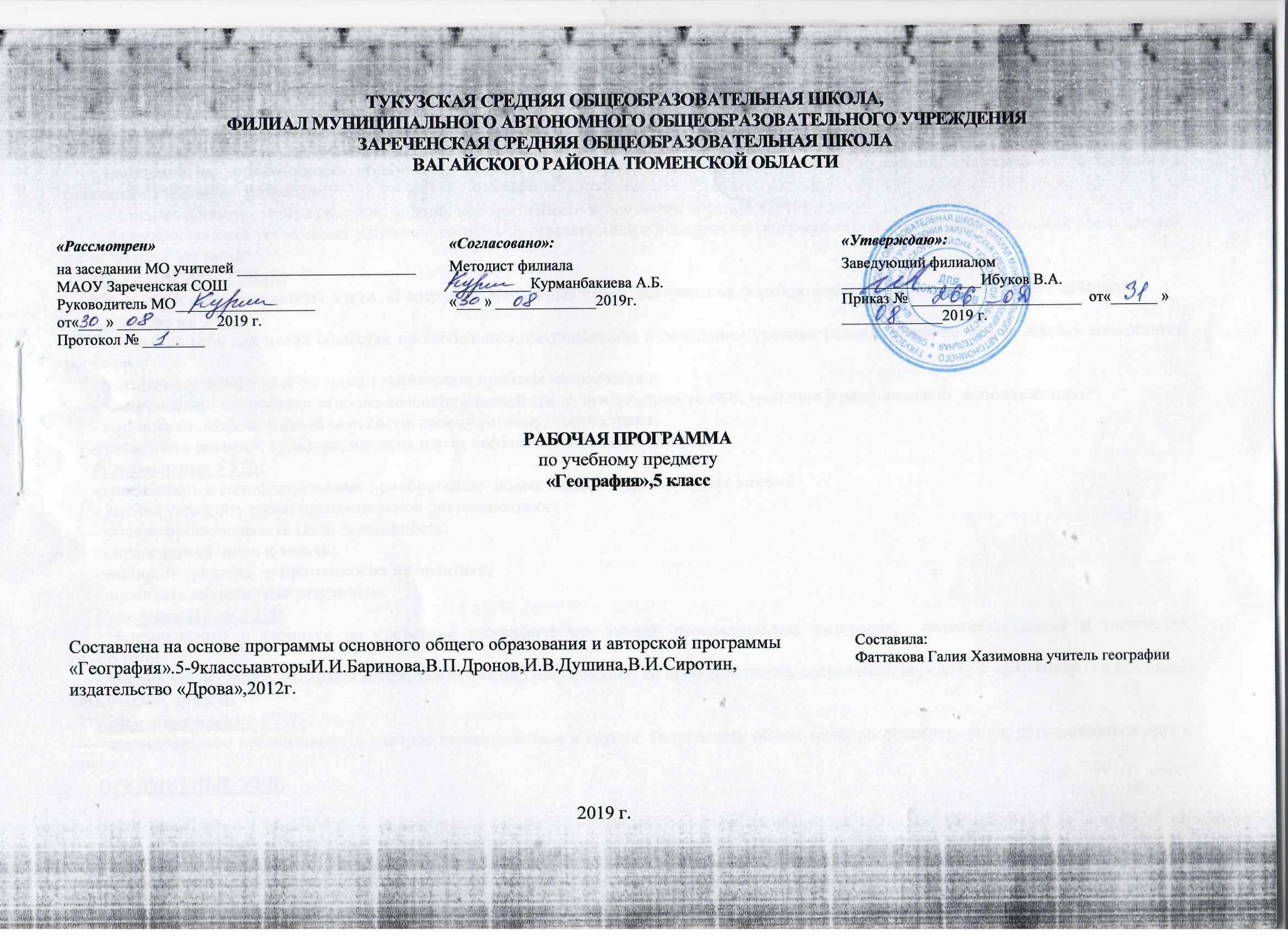 ЛИЧНОСТНЫЕ:- овладение на уровне общего образования законченной системой географических знаний и умений, навыками их применения в различных жизненных ситуациях;- осознание ценности географических знаний, как важнейшего компонента научной картины мира:- сформированность устойчивых установок социально-ответственного поведения в географической среде – среде обитания всего живого, в том числе и человека.МЕТАПРЕДМЕТНЫЕ:Метапредметные  результаты  курса  «География. Начальный курс»  основаны на формировании универсальных учебных действий.Личностные УУД:- осознание себя как члена общества на глобальном, региональном и локальном уровнях (житель планеты Земля, житель конкретного региона);- осознание значимости и общности глобальных проблем человечества;- эмоционально-ценностное отношение к окружающей среде, необходимости её сохранения и рационального использования;- патриотизм, любовь к своей местности, своему региону, своей стране;- уважение к истории, культуре, национальным особенностям, толерантность.Регулятивные УУД:- способность к самостоятельному приобретению  новых знаний и практических умений;- умения управлять своей познавательной деятельностью;- умение организовывать свою деятельность;- определять её  цели и задачи;- выбирать средства   и применять их на практике;- оценивать достигнутые результаты.Познавательные УУД:- формирование и развитие по средствам географических знаний познавательных интересов,  интеллектуальных и творческих результатов;- умение вести самостоятельный поиск, анализ, отбор информации, её преобразование, сохранение, передачу и презентацию с помощью технических средств.Коммуникативные УУД:- самостоятельно организовывать учебное взаимодействие в группе  (определять общие цели, распределять роли, договариваться друг с другом)ПРЕДМЕТНЫЕ УУД:- называть методы изучения Земли;- называть основные результаты выдающихся географических открытий и путешествий;- объяснять значение понятий: «Солнечная система», «планета», «тропики», «полярные круги», «параллели», «меридианы»;- приводить примеры географических следствий движения Земли;- использовать знания о географических явлениях в повседневной жизни для сохранения здоровья и соблюдения норм экологического поведения в быту и окружающей среде;- приводить примеры, показывающие роль географической науки в решении социально-экономических и гео-экологических проблем человечества; примеры практического использования географических знаний в различных областях деятельности; воспринимать и критически оценивать информацию географического содержания в научно-популярной литературе и средствах массовой информации; создавать тексты и устные сообщения о географических явлениях на основе нескольких источников информации, сопровождать выступления в презентации. 2.СОДЕРЖАНИЕ КУРСАЧто изучает география (4 часа). Мир, в котором мы живем. Мир живой и неживой природы. Явления природы. Человек на Земле.Науки о природе. Астрономия. Физика. Химия. География. Биология. Экология.География — наука о Земле. Физическая и социально-экономическая география— два основных раздела географии.Методы географических исследований. Географическое описание. Картографический метод. Сравнительно географический метод. Аэрокосмический метод. Статистический метод.Как люди открывали Землю (4 ч)Географические открытия древности и Средневековья. Плавания финикийцев. Великие географы древности.Географические открытия Средневековья.Важнейшие географические открытия. Открытие Америки. Первое кругосветное путешествие. Открытие Австралии. Открытие Антарктиды.Открытия русских путешественников. Открытие и освоение Севера новгородцами и поморами. «Хождение за три моря». Освоение Сибири.Практические работы  № 1. Составление простейших географических описаний объектов и явлений живой и неживой природы; 2. Как люди открывали Землю.Земля во Вселенной (6 ч)Как древние люди представляли себе Вселенную. Что такое Вселенная? Представления древних народов о Вселенной. Представления древнегреческих ученых о Вселенной. Система мира по Птолемею.Изучение Вселенной: от Коперника до наших дней. Система мира по Николаю Копернику. Представления о Вселенной Джордано Бруно. Изучение Вселенной Галилео Галилеем. Современные представления о строении Вселенной.Соседи Солнца. Планеты земной группы. Меркурий.Венера. Земля. Марс.Планеты-гиганты и маленький Плутон. Юпитер. Сатурн. Уран и Нептун. Плутон.Астероиды. Кометы. Метеоры. Метеориты.Мир звезд. Солнце. Многообразие звезд. Созвездия.Уникальная планета— Земля. Земля— планета жизни: благоприятная температура, наличие воды и воздуха, почвы.Современные исследования космоса. Вклад отечественных ученых К.Э.Циолковского, С.П.Королева в развитие космонавтики. Первый космонавт Земли— Ю.А.Гагарин.Виды изображений поверхности Земли (6 ч)Стороны горизонта. Горизонт. Стороны горизонта. Ориентирование. Компас. Ориентирование по Солнцу. Ориентирование по звездам. Ориентирование по местным признакам, по компасу. Практическая работа № 2.План местности и географическая карта. Изображение земной поверхности в древности. Практическая работа № 3. Ориентирование по плану и карте. Чтение легенды карты; Практическая работа № 4. Самостоятельное построение простейшего планаПрирода Земли (13 ч)Как возникла Земля. Гипотезы Ж.Бюффона,И.Канта, П.Лапласа, Дж.Джинса, О.Ю.Шмидта. Современные представления о возникновении Солнца и планет.Внутреннее строение Земли. Что у Земли внутри? Горные породы и минералы. Движение земной коры.Землетрясения и вулканы. Землетрясения. Вулканы. В царстве беспокойной земли и огнедышащих гор.Практическая работа №5. Обозначение на контурной карте районов землетрясений и крупнейших вулкановПутешествие по материкам. Евразия. Африка. Северная Америка. Южная Америка. Австралия. Антарктида. Острова. Вода на Земле. Состав гидросферы. Мировой океан. Воды суши. Вода в атмосфере.Практическая работа №6. Используя карту полушарий и карту океанов в атласе, составьте описание океановВоздушная одежда Земли. Состав атмосферы. Движение воздуха. Облака. Явления в атмосфере. Погода. Климат. Беспокойная атмосфера. Практическая работа №7. Составление карты стихийных природных явлений.Живая оболочка Земли. Понятие о биосфере. Жизнь на Земле.Почва — особое природное тело. Почва, ее состав и свойства. Образование почвы. Значение почвы.Человек и природа. Воздействие человека на природу. Как сберечь природу?Итоговый (1 ч)3.ТЕМАТИЧЕСКОЕ РАСПРЕДЕЛЕНИЕ ЧАСОВТЕМАТИЧЕСКОЕ ПЛАНИРОВАНИЕ  5 классТЕМАТИЧЕСКОЕ ПЛАНИРОВАНИЕ  5 класс№ п/пРазделТемаОбщее кол-во часов1.Что изучает география.Мир, в котором мы живем. Науки о природе. География — наука о Земле. 42.Как люди открывали Землю.Географические открытия древности и Средневековья. Открытия русских путешественников. Практические работы  № 1. Составление простейших географических описаний объектов и явлений живой и неживой природы;  Как люди открывали Землю.43.Земля во Вселенной.Как древние люди представляли себе Вселенную. Изучение Вселенной: от Коперника до наших дней.Соседи Солнца. Планеты-гиганты и маленький Плутон. Астероиды. Кометы. Метеоры. Метеориты.Мир звезд. Уникальная планета— Земля. Современные исследования космоса. 64.Виды изображений поверхности Земли.Стороны горизонта. Ориентирование. Компас. Ориентирование по Солнцу. Ориентирование по звездам. Ориентирование по местным признакам, по компасу. Практическая работа № 2.План местности и географическая карта. Изображение земной поверхности в древности. Практическая работа № 3. Ориентирование по плану и карте. Чтение легенды карты; Практическая работа № 4. Самостоятельное построение простейшего плана65.Природа Земли.Как возникла Земля. Внутреннее строение Земли. Землетрясения и вулканы. Практическая работа №5. Обозначение на контурной карте районов землетрясений и крупнейших вулкановПутешествие по материкам. Вода на Земле. Практическая работа №6. Используя карту полушарий и карту океанов в атласе, составьте описание океановВоздушная одежда Земли. Практическая работа №7. Составление карты стихийных природных явлений.Живая оболочка Земли. Почва — особое природное тело. Человек и природа. Итоговый (1 ч)13+1Итого:34№ п/пТема урокаДатапроведенияФакт.дата1.Мир, в котором мы живем.3.092.Науки о природе10.093.География – наука о Земле.17.094.Методы географических исследований.24.095.Географические открытия древности и Средневековья.1.106.Важнейшие географические открытия.8.107.Открытия русских путешественников.15.108.Урок обобщения по теме «Как люди открывали Землю»22.109.Изучение Вселенной5.1110.Соседи Солнца. Планеты-гиганты.12.1111.Астероиды. Кометы. Метеоры. Метеориты19.1112.Мир звезд26.1113.Уникальная планета Земля. Современные исследования космоса 3.1214.Обобщающий урок по теме «Вселенная»10.1215.Стороны горизонта 17.1216.Ориентирование24.1217.План местности14.0118.Практическая работа № 3 «Составление плана местности по описанию»21.0119.Географическая карта28.0120.Обобщающий урок по теме «Виды изображения поверхности Земли»4.0221.Как возникла Земля11.0222.Внутренне строение Земли18.0223.Землетрясения и вулканы Практическая работа №5. Обозначение на контурной карте районов землетрясений и крупнейших вулканов25.0224.Материки3.0325.Материки10.0326.Вода на Земле17.0327.Воздушная одежда Земли Практическая работа №7. Составление карты стихийных природных явлений.31.0328.Погода7.0429.Климат14.0430.Живая оболочка Земли21.0431.Почва – особое природное тело28.0432.Человек и природа.5.0533.Обобщающий урок по теме «Природа земли»12.0534.Итоговый урок                                                                                                                                 19.05№№Датапров.Факт.датаТема и форма урокаПредметные результатыМетапредметные результатыЛичностные результатыФормы организации учебно-познавательной деятельности учащихсяОборудование , ЭОР.Домашнее задание НоменклатураЧто изучает география   4 часаЧто изучает география   4 часаЧто изучает география   4 часаЧто изучает география   4 часаЧто изучает география   4 часаЧто изучает география   4 часаЧто изучает география   4 часаЧто изучает география   4 часаЧто изучает география   4 часаЧто изучает география   4 часаЧто изучает география   4 часа11Мир, в котором мы живем.Вводный1. Называть характерные черты живой природы, приводить примеры тел живой и неживой природы.2.Объяснять значение понятий: «природа», «явления природы» Формирование приёмов работы с учебником; умение выделять ключевое слово и существенные признаки понятий.Формирование ответственного отношения к учёбе. Организация собственной деятельности ПК, проектор, презентация, электронное приложение к учебнику. П. 122Науки о природекомбинированный1.Называть основные естественные науки и знать, что они изучают. Знать значение понятий: естественные науки, вещества, явления природы.Формирование и развитие по средствам географических знаний познавательных интересов, интеллектуальных и творческих результатов Осознание себя как члена общества на глобальном, региональном и локальном уровнях (житель планеты Земля) Значение знаний о природе.ПК, проектор, презентация, электронное приложение к учебникуП.233География – наука о Земле.комбинированный1.Объяснять значение понятий: география, разделы географии.  2.Приводить примеры географических наук.Формирование умения ставить учебную цель. Формирование приёмов работы с учебником: искать и отбирать информацию. Знать характерные черты  методов исследований. Называть отличия в изучении Земли географиейПК, проектор, презентация, электронное приложение к учебникуП.3 Работа по карточкам44Методы географических исследований.Изучение нового материала.1.Приводить примеры методов географических исследований (географическое описание, картографический, сравнительно-географический, статистический). Умение вести самостоятельный поиск, анализ, отбор информации, её преобразование, сохранение. Овладение на уровне общего образования законченной системой географических знаний и умений, навыками, их применения в различных жизненных ситуациях Составление конкретного вопроса и краткий ответ на него.ПК, проектор, презентация, электронное приложение к учебникуП.4 Работа по составлению вопросов по теме.Как люди открывали Землю  4 часаКак люди открывали Землю  4 часаКак люди открывали Землю  4 часаКак люди открывали Землю  4 часаКак люди открывали Землю  4 часаКак люди открывали Землю  4 часаКак люди открывали Землю  4 часаКак люди открывали Землю  4 часаКак люди открывали Землю  4 часаКак люди открывали Землю  4 часаКак люди открывали Землю  4 часа55Географические открытия древности и Средневековья.Изучения нового материала.1.Знать географические открытия, которые люди совершали в древности: Геродот, Пифей, Эратосфен; Средневековья.. Формирование и развитие по средствам географических знаний познавательных интересов, интеллектуальных и творческих результатовОсознание ценности географических знаний, как важнейшего компонента научной картины мира Учить работать по картам: показывать маршруты путешественниковПК, проектор, презентация, электронное приложение к учебникП.566Важнейшие географические открытия.Изучение нового материала.1.Знать великих путешественников и называть географические объекты, названные в их честь. Показывать их маршруты по карте.Способность к самостоятельному приобретению новых знаний и практических умений с помощью географических картОсознание ценности географических открытий, как важнейшего компонента научной картины мира Отрабатывать умения работы с картами.ПК, проектор, презентация, электронное приложение к учебникП.677Открытия русских путешественников.Изучение нового материала.Знать русских путешественников, называть географические объекты, названные в их честь, показывать их маршруты.Способность к самостоятельному приобретению новых знаний и практических умений с помощью географических картОсознание ценности географических знаний, как важнейшего компонента научной картины мира Показывать по карте маршруты: А.Никитина, ЕрмакаС.Дежнёва, В.В.Беринга, А.ЧириковаКарта с маршрутами путешественников. ПК, проектор, презентация, электронное приложение к учебникуП.788Урок обобщения по теме «Как люди открывали Землю»Обобщение и систематизация знаний.Ответы на вопросы. Тест.Земля во Вселенной  6 часовЗемля во Вселенной  6 часовЗемля во Вселенной  6 часовЗемля во Вселенной  6 часовЗемля во Вселенной  6 часовЗемля во Вселенной  6 часовЗемля во Вселенной  6 часовЗемля во Вселенной  6 часовЗемля во Вселенной  6 часовЗемля во Вселенной  6 часовЗемля во Вселенной  6 часов99Изучение Вселеннойкомбинированный1.Объяснять значение понятий: «галактика», «Вселенная» 2.Уметь сравнивать систему мира Коперника и современную модель ВселеннойСпособность к самостоятельному приобретению новых знаний и практических умений Умения управлять своей познавательной деятельностью  Осознание себя как члена общества на глобальном, региональном и локальном уровнях (житель планеты Земля)  Развитие речи. С помощью вопросов выяснить представления учащихся о Вселенной.Плакаты с изображением Вселенной. ПК, проектор, презентация, электронное приложение к учебникП. 8,9 1010Соседи Солнца. Планеты-гигантыкомбинированный1.Знать особенности всех планет Солнечной системы 2.Уметь сравнивать планеты земной группы и планеты группы гигантов Формирование и развитие по средствам географических знаний познавательных интересов, интеллектуальных и творческих результатов Формирование коммуникативной компетенции в общении, сотрудничестве со сверстни-ками  в процессе образовательной деятельности.        Составление плана рассказа. Организация и корректировка своей деятельностиПлакаты с изображением Вселенной. ПК, проектор, презентация, электронное приложение к учебникП. 10,111111Астероиды. Кометы. Метеоры. Метеоритыкомбинированный1. Объяснять значение понятий:небесные тела, метеоры и метеориты 2. Уметь называть малые небесные тела и их характерные черты.Способность к самостоятельному приобретению новых знаний и сравнению: выделять сходства и различияОсознание себя как члена общества на глобальном, региональном и локальном уровнях (житель планеты Земля)Работа с учебником :выписать определения небесных тел и характерные черты.Видеофильм Вселенная.П.121212Мир звезд комбинированный1. Объяснять значение понятия звезда, созвездия. 2.Знать на какие группы звёзды делятся Способность к самостоятельному приобретению новых знаний. Формирование умения ставить учебную цельФормирование эмоционально-ценностного отношения к окружающей среде.Работа с дополнительной литературой. Подготовить минидоклад.ПК, проектор, презентация, электронное приложение к учебникП.13 Составить схему Звёзды по размерам  по цвету.1313Уникальная планета Земля. Современные исследования космоса Изучение нового материала.1.Знать особенности планеты Земля, отличие Земли от других планет1.Объяснять значение понятий: астрономия, её задачи. Формирование способностей к самостоятельному приобретению новых знаний. Выделять главные отличительные черты.Выяснить значение изучения космоса в настоящее время.Знать отличительные особенности Земли от других планет. Объяснять следствие вращения Земли вокруг своей оси и Солнца.ПК, проектор, презентация, электронное приложение к учебникП, 14,15.1414Обобщающий урок по теме «Вселенная»Формирование ответственного отношения к учёбе, учить работе в группах, взаимопомощи при подготовке к ответам.Оценивание работы одноклассников.Знать, какой вклад внесли отечественные учёные:К.Э.Циалковский, С.П.Королёв,Ю.А.ГагаринОтветы на вопросы. ТестВиды изображений поверхности Земли   6 часовВиды изображений поверхности Земли   6 часовВиды изображений поверхности Земли   6 часовВиды изображений поверхности Земли   6 часовВиды изображений поверхности Земли   6 часовВиды изображений поверхности Земли   6 часовВиды изображений поверхности Земли   6 часовВиды изображений поверхности Земли   6 часовВиды изображений поверхности Земли   6 часовВиды изображений поверхности Земли   6 часовВиды изображений поверхности Земли   6 часов1515Стороны горизонта Изучение нового материала.1. Объяснять значение понятий:горизонт,линия горизонта, основные и промежуточные стороны горизонта. Формирование и развитие по средствам географических знаний познавательных интересов, интеллектуальных и творческих результатов Использование приобретённых знаний и умений для чтения карт любого содержания, для ориентированияна местности и проведения съёмок.Знание сторон горизонта и умение ориентироваться – это необходимо каждому человеку.Компас, плакаты по ориентированиюП.16 Определение сторон горизонта по растениям во дворе.1616ОриентированиеИзучение нового материала.1. Объяснять значение понятий: ориентирование, компас.2.Знать способы ориентирования на местности и с помощью компаса. Формирование и развитие по средствам географических знанийпознавательных интересов, интеллектуальных и творческих результатов Проводить самостоятельный поиск информации о своей местности Из различных источников.Знать способы ориентирования на местности, правила пользования компасом, как ориентироваться по Солнцу, звездам. Практическое занятие на местности.П.17  Ориентирование по Полярной звезде.1717План местностиИзучение нового материала. Виды изображения земной поверхности. Объяснять значение понятий:план,масштаб,условные знаки Способность к самостоятельному приобретению новых знаний и практических умений с помощью плана местностиФормирование ответственного отношения к учёбе. Знакомство с условными знаками плана, их оформление в тетради.Находить и называть сходства и различия в изображении элементов на карте и плане. Учиться сравнивать и анализироватьПлан, карты: топографическая, физическая.Нарисовать условные знаки.18.18.Практическая работа № 3 «Составление плана местности по описанию»Глазомерная съёмка.Уметь ориентироваться на местности по плану и при помощи компаса, карты, местных признаков.Формирование умения выбирать средства реализации цели и  применять их на практике, оценивать достигнутые результатыФормирование ответственного отношения к учёбе и социально-ответственного поведения в географической среде.Оформление плана в цвете.1919Географическая картаИзучение нового материала.1. Объяснять значение понятий:географическая карта, градусная сеть,меридианы,параллели,экватор. Способность к самостоятельному приобретению новых знаний и практических умений с помощью географических картВыделять, описывать существенные признаки геог-фических карт, их различия.Знать разнообразие карт: физическую, политическую, экономическую. Уметь находить на них экватор, параллели и меридианы и нанести их на к/к.П.18 2020Обобщающий урок по теме «Виды изображения поверхности Земли»Изучение нового материала.Овладение основами картографической грамотности.Оценивать работу одноклассников при парной работе. Развитие умения взаимодействовать.Формирование ответственного отношения к учёбе и коммуникативной компетенции через сотрудни-чество с однок-лассникамиСоставление вопросов для обобщения и ответы на них. Соревнование команд.Тест.Практическая работа №4                                                                                                                      Природа Земли                                                                                                                      Природа Земли                                                                                                                      Природа Земли                                                                                                                      Природа Земли                                                                                                                      Природа Земли                                                                                                                      Природа Земли                                                                                                                      Природа Земли                                                                                                                      Природа Земли                                                                                                                      Природа Земли                                                                                                                      Природа Земли                                                                                                                      Природа Земли2121Как возникла ЗемляИзучение нового материала.Объяснять значение понятий:гипотеза .Знать разные гипотезы возникновения Земли и их особенности.Способность к самостоятельному приобретению новых знаний и практических умений Формирование коммуникативной компетенции в общении, сотрудничестве со сверстниками в процессе образовательной деятельности.Развивать письменную и устную речь при формулировке вопросов и ответов ПК, проектор, презентация, электронное приложение к учебникП.192222Внутренне строение ЗемлиИзучение нового материала.1. Объяснять значение понятий:ядро,мантия,земная кора, горные породы, минералы, рельеф,литосфераполезныеСпособность к самостоятельному приобретению новых знаний и высказывать суждения, подтверждая их фактами. Формирование умения составлять описание по плану. Формирование ответственного отношения к учёбе и эмоционально-ценностного отношения к окружающей среде..Выяснить, что значит рациональное использование природных ресурсов.  Плакат Внутреннее строение Земли.П.202323Землетрясения и вулканы Практическая работа №5. Обозначение на контурной карте районов землетрясений и крупнейших вулканов1. Объяснять значение понятий:землетрясение, очаг землетрясения,эпицентр, вулкан, кратер, жерло2.Уметь называть и показывать на карте зоны землетрясений  и вулканы.Способность к самостоятельному приобретению новых знаний и практических умений с помощью географических карт Осознать необходимость бережного отношения к окружающей среде.Выявлять причины возникновения природных явлений.Стихийные бедствия, районы их распространения. Меры предосторожности.Физические карты полушарий и России, электронное приложение к учебникуП. 21  Уметь показать на карте вулканы: Ключевская Сопка, Кракатау.2424Материкикомбинированный1. Объяснять значение понятий: материк,остров, архипелаг,часть света. 2.Уметь показывать на карте полушарий все материки. Формирование умения выделять ключевое слово и существенные признаки понятий, умение работать с текстовым компонентом, умения составлять описание объектов.Формирование осознания единства географического пространства.Умение находить и показывать на карте изучаемые объекты.Физическая карта полушария.П.22Все материки.Острова: Гренландия, Сахалин.Архипелаги: Северная Земля, Земля Франца Иосифа.2525МатерикиОбобщение знаний по теме.1. Объяснять значение понятий: материк,остров,часть света. 2.Уметь называть особенности каждого материка. Способность к самостоятельному приобретению новых знаний и практических умений с помощью географических карт Осознание себя как члена общества на глобальном, региональном и локальном уровнях (житель) Описание материка с его достопримечательностями.Тест.Физическая и к/к карта полушарий.2626Вода на ЗемлекомбинированныйОбъяснять значение понятий:гидросфера, мировой океан, айсберг, ледник.2.Уметь показывать на карте полушарий все океаныФормирование умения выделять ключевое слово и существенные признаки понятий; умения работать с нетекстовым компонентом учебника.Формирование основ экологической культуры;умения ориентироваться в окружающем мире, выбирать целевые и смысловые установки в своих действиях и поступках.Изучить состав гидросферы. состояние воды в ней, свойства воды.Заложить основы бережного отношения к воде: Вода – это жизнь.Использование электронного приложения к учебнику П.23Практическая работа №6.Используя карту полушарий и карту океанов в атласе, составьте описание океанов2727Воздушная одежда Земли Практическая работа №7. Составление карты стихийных природных явлений.Объяснять значение понятия: атмосфера ветер, бриз, муссон.. Называть свойства воздуха.Объяснять причины возникновения ветра.Формирование умения выделять ключевое слово и существенные признаки понятий; умения работать с нетекстовым компонентом учебника.Формированиеэкологического сознания: о необходимости  не загрязнять воздух; осознания целостности географической среды во взаимосвязи природы.Приводить примеры ветров различного направления, виды облаков, осадков, стихийных природных осадков..Презентации и видеофильмП.24 определение направление и силу ветраекущего дня.2828ПогодакомбинированныйОбъяснять значение понятий: погода, элементы погоды. Описывать погоду текущего дня.Формирование умения организовать свою деятельность, определять её цели и задачи, выбирать средства реализации цели, применять их на практике, оценивать достигнутые результаты. Составлять описание результатов наблюдений Фактической погоды и будущего состояния атмосферы.Использовать приобретённые знания и умения для характеристики погоды своей местностиИспользование электронного приложения к учебнику 2929КлиматИзучение нового материала.Объяснять значение понятий: климат, элементы климата. Типы климата: холодный, умеренный, жаркий..Отбирать источники географической информации для объяснения причинРазнообразия климата на Земле.Использовать приобретённые знания и умения для чтения карт погоды. Иметь представление о характерных чертах типов климата.Устанавливать причинно – следственные связи для указанных типов климата. Влияние климата на жизнь и хозяйственную деятельность людей.Использование электронного приложения к учебнику П.253030Живая оболочка ЗемлиОбъяснять значение понятия биосфераФормирование и развитие по средствам   географических знанийпознавательных интересов, интеллектуальных и творческих результатов Осознание себя как члена общества на глобальном, региональном и локальном уровнях (житель планеты Земля) Использование электронного приложения к учебнику П. 2631Почва – особое природное телоИзучение нового материала.Объяснять значение понятий:почва, гумус, плодородиеПриводить примеры почвенных организмов, типичных растений и животных различных районов Земли.Формирование и развитие по средствам географических знанийпознавательных интересов, интеллектуальных и творческих результатов Устанавливать причинно –следственные связи для образования и сохранения плодородия почвы.Использование электронного приложения к учебнику ПрезентацияПочвенная среда.32Человек и природаКомбинированный.Объяснять значение понятий:заповедники, заказники, национальные паркиФормирование и развитие по средствам географических знанийпознавательных интересов, интеллектуальных и творческих результатов Формирование и развитие по средствам географических знанийпознавательных интересов, интеллектуальных и творческих результатов Устанавливать взаимосвязи между природными условиями и особенностями растительного и животного мира.Влияние человека на природу.Использование электронного приложения к учебнику П. 2733Обобщающий урок по теме «Природа земли»Подготовить каждому 10 вопросов по теме и ответы на них.34Итоговый урок                                                                                                                                 по всему курсу